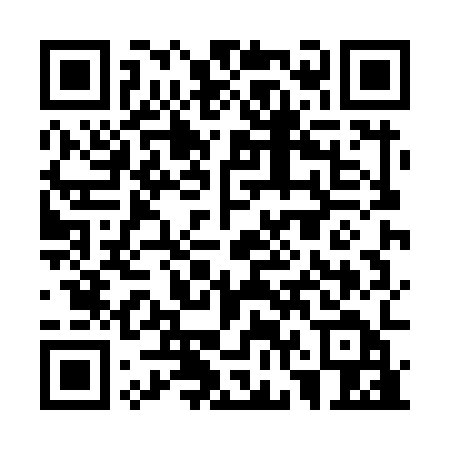 Ramadan times for Eucla, AustraliaMon 11 Mar 2024 - Wed 10 Apr 2024High Latitude Method: NonePrayer Calculation Method: Muslim World LeagueAsar Calculation Method: ShafiPrayer times provided by https://www.salahtimes.comDateDayFajrSuhurSunriseDhuhrAsrIftarMaghribIsha11Mon3:593:595:2211:343:065:475:477:0412Tue4:004:005:2211:343:055:465:467:0313Wed4:014:015:2311:343:045:445:447:0114Thu4:024:025:2411:343:045:435:437:0015Fri4:034:035:2411:333:035:425:426:5916Sat4:044:045:2511:333:025:415:416:5717Sun4:044:045:2611:333:015:395:396:5618Mon4:054:055:2711:333:015:385:386:5519Tue4:064:065:2711:323:005:375:376:5320Wed4:074:075:2811:322:595:365:366:5221Thu4:074:075:2911:322:585:345:346:5122Fri4:084:085:2911:312:585:335:336:4923Sat4:094:095:3011:312:575:325:326:4824Sun4:104:105:3111:312:565:305:306:4725Mon4:104:105:3111:302:555:295:296:4526Tue4:114:115:3211:302:545:285:286:4427Wed4:124:125:3311:302:545:275:276:4328Thu4:124:125:3311:302:535:255:256:4129Fri4:134:135:3411:292:525:245:246:4030Sat4:144:145:3511:292:515:235:236:3931Sun4:144:145:3511:292:505:225:226:381Mon4:154:155:3611:282:495:205:206:362Tue4:164:165:3711:282:495:195:196:353Wed4:164:165:3711:282:485:185:186:344Thu4:174:175:3811:272:475:175:176:335Fri4:184:185:3911:272:465:155:156:326Sat4:184:185:3911:272:455:145:146:307Sun4:194:195:4011:272:445:135:136:298Mon4:204:205:4111:262:435:125:126:289Tue4:204:205:4111:262:435:115:116:2710Wed4:214:215:4211:262:425:095:096:26